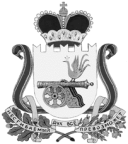 АДМИНИСТРАЦИЯВЯЗЬМА - БРЯНСКОГО СЕЛЬСКОГО ПОСЕЛЕНИЯВЯЗЕМСКОГО РАЙОНА    СМОЛЕНСКОЙ ОБЛАСТИП О С Т А Н О В Л Е Н И Еот 13.08.2021                                                                                                         № 36	В соответствии с Федеральным законом от 06.10.2003 № 131-ФЗ "Об общих принципах организации местного самоуправления в Российской Федерации», постановлением Правительства Российской Федерации от 19.11.2014 № 1221 «Об утверждении правил присвоения, изменения и аннулирования адресов», постановлением Администрации Вязьма - Брянского сельского поселения Вяземского района Смоленской области от 01.08.2018 № 51 «Об утверждении Административного регламента предоставления Администрацией Вязьма - Брянского сельского поселения Вяземского района Смоленской области муниципальной услуги «Присвоение, изменение и аннулирование адресов объектов адресации на территории Вязьма - Брянского сельского поселения Вяземского района Смоленской области», руководствуясь Уставом Вязьма - Брянского сельского поселения Вяземского района Смоленской области, рассмотрев заявление физического лица,	Администрация Вязьма - Брянского сельского поселения Вяземского района Смоленской области   п о с т а н о в л я е т:	1. Присвоить жилому дому с кадастровым номером 67:02:0070501:213, расположенному по адресу: Российская Федерация, Смоленская область, Вяземский район, с. Вязьма - Брянская, новый адрес: Российская Федерация, Смоленская область, Вяземский район, Вязьма - Брянское сельское поселение, с. Вязьма - Брянская, ул. Молодёжная, д. 37.	2. Присвоить земельному участку с кадастровым номером 67:02:3190201:332, расположенному по адресу: Смоленская область, Вяземский район, Вязьма - Брянское сельское поселение, с. Вязьма - Брянская, в районе метеолокатора, новый адрес: Российская Федерация, Смоленская область, Вяземский район, Вязьма - Брянское сельское поселение, с. Вязьма - Брянская, ул. Молодёжная, земельный участок № 37.	3. Аннулировать адрес жилого дома с кадастровым номером 67:02:0070501:213, расположенного по адресу: Российская Федерация, Смоленская область, Вяземский район, Вязьма - Брянское сельское поселение, с. Вязьма - Брянская.	4. Аннулировать адрес земельного участка с кадастровым номером 67:02:3190201:332, расположенного по адресу: Смоленская область, Вяземский район, Вязьма - Брянское сельское поселение, с. Вязьма - Брянская, у метеолокатора.5. Контроль за исполнением данного постановления оставляю за собой.Глава муниципального образованияВязьма - Брянского сельского поселенияВяземского района Смоленской области                                        В.П. ШайтороваО присвоении нового адреса жилому дому с кадастровым номером 67:02:0070501:213 и земельному участку с кадастровым номером 67:02:3190201:332